Multiple System Atrophy Trust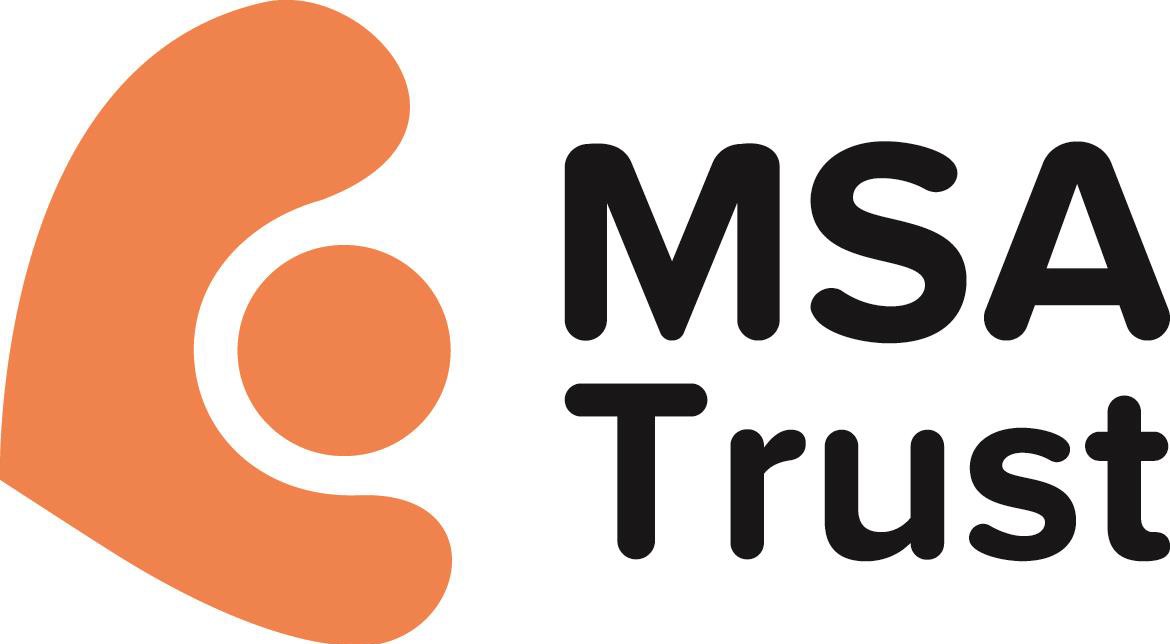 51 St Olav’s CourtLower Road London SE16 2XB     www.msatrust.org.uk                      0333 323 4591Our vision is a world free of MSADear Sir/Madam,Thank you for your interest in volunteering with the Multiple System Atrophy Trust.  We are the UK’s main support and information service for people who have multiple system atrophy (MSA) – a rare neurological disease with no known cause or cure.  We are here to support anyone affected by MSA including family members and carers. We also support health and care professionals who look after and treat people with the disease.People with MSA, their families and carers live in cities, towns and villages around us.  It is vital that we provide support to them and raise awareness of MSA to help tackle the isolation felt by having a rare disease, at a local level, within the communities where they live.That’s why volunteers are so important to our work. Local people help us to signpost families affected by MSA, raise awareness of MSA within local communities and increase the knowledge of health and care professionals so that they can provide better and more timely treatment and care.As a charity funded entirely by donations from individuals, companies and charitable trusts, local volunteers also support us by raising vital funds to allow us to continue to offer our services and fund research.Our volunteers are at the heart of our work and at the heart of every community so that people affected by MSA receive the support they need.  We are committed to ensuring volunteers receive the best possible experience whilst volunteering with us, and that they feel fulfilled and valued.  Once you have chosen the volunteer role you would like to apply for, please return your application form to us and we will contact you with details about the selection process for the role you have applied for.We look forward to receiving your application.Kindest regards,The Multiple System Atrophy TrustWe rely entirely on donations, of which legacies are a vital part. Please consider remembering the Trust in your Will.Patrons:  Sir Roger Bannister CBE FRCP and Professor C J Mathias DPhil DSc FRCP The Multiple System Atrophy Trust is a charity registered in England as a limitedcompany.Company Registration No: 7302036. Registered Charity No. 1137652 (England & Wales) and SC044535 (Scotland)Volunteering at the Multiple System Atrophy TrustFor information on the different volunteering opportunities available and current vacancies please contact us or visit our website - www.msatrust.org.uk/get-involved/volunteer.  Whatever role you choose to do, you’ll be making a vital contribution to our work.If you have any questions about volunteering please contact us on 0333 323 4591 or email us atvolunteer@msatrust.org.ukWho can become a volunteer?We welcome a wide range of volunteers from diverse backgrounds. If you are from the European Union (EU), you are free to volunteer in the UK. For those from outside the EU, you will need to check that your visa allows you to volunteer. We advise that you contact the UK Visas and Immigration Office for further information.Currently all of our volunteer roles require you to be at least 18 years old.How do I apply for a volunteer role?Simply complete the application form as fully as possible, telling us the role you are interested in and the skills and experience you can offer. Once we have received your application we will contact you within ten working days with details of the selection process for the role you have applied for.What if you don’t have any vacancies?We recruit volunteers according to the level of need in each area and, as such, not all roles are available in all locations. If you are interested in volunteering with us but there are no current suitable vacancies we will still welcome your application and can contact you as soon as a suitable opportunity becomes available. We hold prospective applications for up to twelve months.Where do I send my completed application form?We accept online, printed and handwritten applications. Please send your completed application form to:Multiple System Atrophy Trust 51 St Olav’s CourtLower Road London SE16 2XBorvolunteer@msatrust.org.uk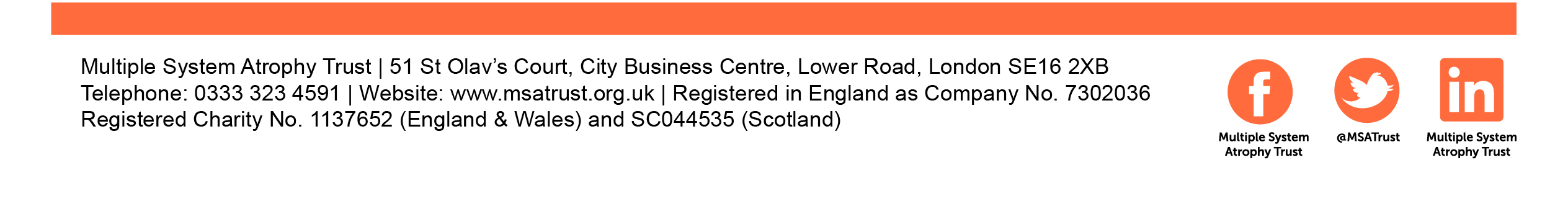 MSA Trust Volunteer Application formIn which areas do you have skills/experience?Administration	☐ CampaigningData entry	☐ Digital mediaEvent management	☐ FundraisingHealth and care professional	☐ ITLeadership	☐ Media and PRPeople management	☐ Presentation/public speakingProject management	☐Recruitment and selectionResearch	☐Science communicationTrustee positions	☐ Understanding of MSAVolunteer management	☐ Website editingWhen are you able to volunteer?       ☐ I am totally flexible about when I can volunteerPlease tell us why you would like to volunteer for the Multiple System Atrophy Trust and any relevant experience you have:Personal DetailsTitle: Address: County: Home phone: Email:How would you prefer us to keep in touch with you?Email	☐ Phone	☐ PostPlease note, email is the most efficient and cost-effective method of communication preferred by the TrustWhat is your current employment status?Employed	☐ Self-employed	☐ Retired	☐ Student	☐ UnemployedOther	If ‘Other’ please specify:Emergency Contact InformationPlease provide the details of someone we can contact in the unfortunate event that you are injured or taken ill while volunteering.Emergency contact name:Phone number:	Relationship to you:Volunteering with usWhich volunteering role are you interested in?Support Group Leader	Office VolunteerTrustee	Helping Hands Volunteer (please use separate application form)Monday☐am☐pmTuesday☐am☐pmWednesday☐am☐pmThursday☐am☐pmFriday☐am☐pmSaturday☐am☐pmSunday☐am☐pmPlease tell us how you heard about volunteering at the MSA Trust:Please tell us how you heard about volunteering at the MSA Trust:Please tell us how you heard about volunteering at the MSA Trust:Please tell us how you heard about volunteering at the MSA Trust:Please tell us how you heard about volunteering at the MSA Trust:ReferencesPlease provide details of two people who will be able to offer a reference about your ability to act as a volunteer with us. Referees cannot be family relations to you and the person must have known you for at least two years.Reference 1Name:	Relationship to you:Address:Phone number:	Email:Reference 2Name:	Relationship to you:Address:Phone number:	Email:Are you prepared to complete a DBS application if needed?	☐ Yes	☐ NoReferencesPlease provide details of two people who will be able to offer a reference about your ability to act as a volunteer with us. Referees cannot be family relations to you and the person must have known you for at least two years.Reference 1Name:	Relationship to you:Address:Phone number:	Email:Reference 2Name:	Relationship to you:Address:Phone number:	Email:Are you prepared to complete a DBS application if needed?	☐ Yes	☐ NoReferencesPlease provide details of two people who will be able to offer a reference about your ability to act as a volunteer with us. Referees cannot be family relations to you and the person must have known you for at least two years.Reference 1Name:	Relationship to you:Address:Phone number:	Email:Reference 2Name:	Relationship to you:Address:Phone number:	Email:Are you prepared to complete a DBS application if needed?	☐ Yes	☐ NoReferencesPlease provide details of two people who will be able to offer a reference about your ability to act as a volunteer with us. Referees cannot be family relations to you and the person must have known you for at least two years.Reference 1Name:	Relationship to you:Address:Phone number:	Email:Reference 2Name:	Relationship to you:Address:Phone number:	Email:Are you prepared to complete a DBS application if needed?	☐ Yes	☐ NoReferencesPlease provide details of two people who will be able to offer a reference about your ability to act as a volunteer with us. Referees cannot be family relations to you and the person must have known you for at least two years.Reference 1Name:	Relationship to you:Address:Phone number:	Email:Reference 2Name:	Relationship to you:Address:Phone number:	Email:Are you prepared to complete a DBS application if needed?	☐ Yes	☐ NoDeclarationI declare to the best of my knowledge, the information I have given is complete and accurate.I consent to my data being processed and kept in accordance with the Data Protection Act 1998.I hereby give consent for the Multiple System Atrophy Trust to contact the referees I have provided.Signed:	Date:DeclarationI declare to the best of my knowledge, the information I have given is complete and accurate.I consent to my data being processed and kept in accordance with the Data Protection Act 1998.I hereby give consent for the Multiple System Atrophy Trust to contact the referees I have provided.Signed:	Date:DeclarationI declare to the best of my knowledge, the information I have given is complete and accurate.I consent to my data being processed and kept in accordance with the Data Protection Act 1998.I hereby give consent for the Multiple System Atrophy Trust to contact the referees I have provided.Signed:	Date:DeclarationI declare to the best of my knowledge, the information I have given is complete and accurate.I consent to my data being processed and kept in accordance with the Data Protection Act 1998.I hereby give consent for the Multiple System Atrophy Trust to contact the referees I have provided.Signed:	Date:DeclarationI declare to the best of my knowledge, the information I have given is complete and accurate.I consent to my data being processed and kept in accordance with the Data Protection Act 1998.I hereby give consent for the Multiple System Atrophy Trust to contact the referees I have provided.Signed:	Date:FOR OFFICE USE ONLYFOR OFFICE USE ONLYFOR OFFICE USE ONLYFOR OFFICE USE ONLYFOR OFFICE USE ONLYDate received:Logged on RE:Date received:Logged on RE:Constituent ID:Reference 1 collected:Constituent ID:Reference 1 collected:Reference 2 collected:Constituent ID:Reference 1 collected:Reference 2 collected:Induction date:Appointment date: